Some of the most common venomous snakes arerattlesnakes.copperheads.coral snakes.all of the above.Consider wearing 			 especially when working outdoors and dealing with brush, leaves, or piles of lumber.a brightly colored scarfa Halloween maskheavy glovescologneIf you see a snakestep back and allow it to proceed.yell loudly and threaten it.run after it.try to grab it.Consider wearing 				 especially if working near water areas where snakes may be present.ear plugsboots at least 10 inches higha safety vestsunglassesIf bitten by a snakecall 911 immediately.pay attention to the color and shape of the snake’s head. Have someone take a photo, if possible. never cut the wound or attempt to suck out the venom.all of the above.Some of the most common venomous snakes arerattlesnakes.copperheads.coral snakes.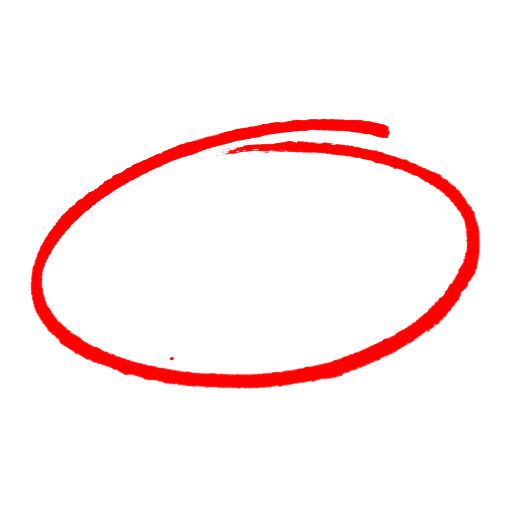 all of the above.Consider wearing 			 especially when working outdoors and dealing with brush, leaves, or piles of lumber.a brightly colored scarfa Halloween maskheavy glovescologneIf you see a snakestep back and allow it to proceed.yell loudly and threaten it.run after it.try to grab it.Consider wearing 				 especially if working near water areas where snakes may be present.ear plugsboots at least 10 inches higha safety vestsunglassesIf bitten by a snakecall 911 immediately.pay attention to the color and shape of the snake’s head. Have someone take a photo, if possible. never cut the wound or attempt to suck out the venom.all of the above.SAFETY MEETING QUIZSAFETY MEETING QUIZ